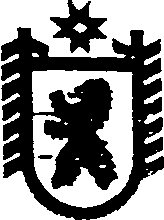 Республика КарелияАДМИНИСТРАЦИЯ СЕГЕЖСКОГО МУНИЦИПАЛЬНОГО РАЙОНАПОСТАНОВЛЕНИЕот  07  июля  2017  года  №  451  Сегежа	По согласованию с территориальной избирательной комиссией Сегежского района (решение      территориальной    избирательной комиссией    Сегежского района от  06.07.2017  № 49\232-4)  администрация    Сегежского   муниципального       района  п о с т а н о в л я е т:	1. Внести  в  Список избирательных участков, участков референдумов   для проведения голосования и подсчета голосов избирателей, участников референдумов для всех выборов, проводимых на территории Сегежского района, а также для всех референдумов Республики Карелия и местных референдумов», утвержденный  постановлением  администрации Сегежского муниципального района от 14.01.2013    № 14 (в редакции постановлений от 01.08.2016 № 670, от 25.08.2016 № 763), следующие изменения: 	1) позицию: «		»										заменить позицией следующего содержания: «»;2) позицию: «»заменить позицией следующего содержания: «»;	3) позицию: «»;заменить позицией следующего содержания: «»;	4) позицию: «»заменить позицией следующего содержания: «»;	5) позицию:« »заменить позицией следующего содержания: «»;	6) позицию: «»заменить позицией следующего содержания:«»;	7) позицию: «»заменить позицией следующего  содержания: «»;	8) позицию: «»заменить позицией следующего содержания: « 												».           2. Признать утратившими силу подпункт 1, третью позицию подпункта 3, подпункты 5,6,7,8,9,10,11 пункта 1   постановления администрации Сегежского муниципального района от 01.08.2016 № 670 « О   внесении  изменений в  Список избирательных участков, участков референдумов   для проведения голосования  и  подсчета голосов избирателей, участников референдумов  для всех выборов, проводимых на территории Сегежского района, а также для всех референдумов Республики  Карелия и местных референдумов».	3.  Опубликовать настоящее постановление  в газете «Доверие» и обнародовать путем  размещения официального текста настоящего постановления в  информационно-телекоммуникационной сети «Интернет» на официальном сайте администрации Сегежского муниципального района  http://home.onego.ru/~segadmin.           И.о. главы администрации                                                                                  Сегежского муниципального района				                     Е.Н.Антонова  Разослать: в дело, ЦИК РК, ТИК,  «Доверие»,  УД,  администрации поселений- 6. О   внесении  изменений в  Список избирательных участков, участков референдумов   для проведения голосования  и  подсчета голосов избирателей, участников референдумов  для всех выборов, проводимых на территории Сегежского района, а также для всех референдумов Республики  Карелия и местных референдумов467г.Сегежа,  улица Лейгубскаяг.Сегежа, ул.Лейгубская, штаб Федерального казенного учреждения (ФКУ) ИК-7                                                               Управления Федеральной службы исполнения наказаний (УФСИН) России по Республике Карелия, кабинет  № 8 на 1 этажег. Сегежа, ул. Лейгубская, штаб ФКУ ИК-7  УФСИН России по Республике Карелия, актовый зал на 2 этаже4-77-41467г.Сегежа,  улица Лейгубскаяг.Сегежа, ул.Лейгубская, штаб Федерального казенного учреждения (ФКУ) ИК-7                                                               Управления Федеральной службы исполнения наказаний (УФСИН) России по Республике Карелия, кабинет  № 8 на 1 этажег. Сегежа, ул. Лейгубская, штаб ФКУ ИК-7  УФСИН России по Республике Карелия, актовый зал на 2 этаже4-08-91475поселок Верхний п.Верхний, штаб  ФКУ ЛИУ-4 УФСИН  России по Республике Карелия, комната воспитательной работы4-74-41475поселок Верхний п.Верхний, штаб  ФКУ ЛИУ-4 УФСИН  России по Республике Карелия, комната воспитательной работы3-62-02477поселок Оленийп.Олений,  ул.Набережная, д.21 , культурно-досуговый центр п. Олений  МБУ «Сегежский районный Центр культуры и досуга» 4-34-04477поселок Оленийп.Олений,  ул.Набережная, д.21 , Оленийская сельская библиотека  МБУ «Сегежская централизованная библиотечная система»  8-921-466-83-14478поселки Пертозеро, Вачап.Пертозеро,  ул.Центральная, д.5, Пертозерская сельская библиотека  МБУ «Сегежская централизованная библиотечная система»3-18-11478поселки Пертозеро, Вачап.Пертозеро,  ул.Центральная, д.5, Пертозерская сельская библиотека  МБУ «Сегежская централизованная библиотечная система»3-18-21480деревня Майгуба; поселки: Кочкома, Лососий, Майгуба, при 11 шлюзе ББК, Сумский; станция Шавань, садоводческо-огородническое некоммерческое товарищество «Озерный» п.Кочкома,     ул. Центральная, д.42а4-34-04480деревня Майгуба; поселки: Кочкома, Лососий, Майгуба, при 11 шлюзе ББК, Сумский; станция Шавань, садоводческо-огородническое некоммерческое товарищество «Озерный», садоводческое  некоммерческое товарищество «Лейгубский»п.Кочкома,   ул. Гористая, д.2, кв.58-921-454-63-54 482поселок Волдозероп.Волдозеро, ул.Центральная, д.8,  Волдозерская сельская библиотека  МБУ «Сегежская централизованная библиотечная система» 3-31-55482поселок Волдозероп.Волдозеро, ул.Центральная, д.8,  Волдозерская сельская библиотека  МБУ «Сегежская централизованная библиотечная система» 8-921-221-61-90483деревня Полга д.Полга,   ул.Центральная, д.8, библиотека, культурно-досуговый центр п. Полга  МБУ «Сегежская централизованная библиотечная система»3-71-26483деревня Полга д. Полга,   ул.Центральная, д.8, Полгинская сельская библиотека МБУ «Сегежская централизованная библиотечная система»8-921-454-63-79485поселок  Вожмогорап. Вожмогора, здание муниципального образования «Валдайское сельское поселение» (бывший культурно-досуговый центр) 	4-34-044-34-04485поселок  Вожмогорап. Вожмогора, здание муниципального образования «Валдайское сельское поселение» (бывший культурно-досуговый центр) 8-921-460-62-97